Beitrittserklärung zur Gemeinschaft der Freunde des St. Ursula GymnasiumsIch erkläre meine Mitgliedschaft zur Gemeinschaft der Freunde des St. Ursula Gymnasiums und erkenne die Satzung an. Die Satzung ist auf der Homepage der Schule einsehbar. Unser Geschäftsjahr läuft vom 01.01. bis zum 31.12. eines Jahres,daher ist die Kündigung der Mitgliedschaft nur zum Jahresende möglich. Die Mitgliedsbeiträge für das laufende Jahr werden im November eingezogen.Für die Mitgliederkartei:Name, Vorname:	____________________________________________Straße, Haus Nr.:	____________________________________________PLZ Ort:		____________________________________________Telefon:		____________________________________________E-Mail:			____________________________________________Meine Tochter  __________________________________ besucht die Klasse __________Datum:		__________________________________________Unterschrift:	__________________________________________Einzugsermächtigung:Jahresbeitrag in Höhe von _________________ (mind. 20,00 €)Erteilung einer SEPA Basislastschrift-(Gläubiger-ID Zahlungsempfänger: DE54ZZZ00000877817Ich ermächtige die Gemeinschaft der Freunde des St. Ursula Gymnasiums widerruflich jährlich Zahlungen von meinem  Konto mittels Lastschrift einzuziehen. Zugleich weise ich mein Kreditinstitut an, die von der Gemeinschaft der Freunde des St. Ursula Gymnasiums auf mein Konto gezogenen Lastschriften einzulösen. Hinweis: Ich kann innerhalb von acht Wochen, beginnend mit dem Belastungsdatum, die Erstattung des belasteten Betrages  verlangen. Es gelten dabei die mit meinem Kreditinstitut vereinbarten Bedingungen.  Die Mitgliedsnummer / Mandatsreferenz wird separat mitgeteilt. 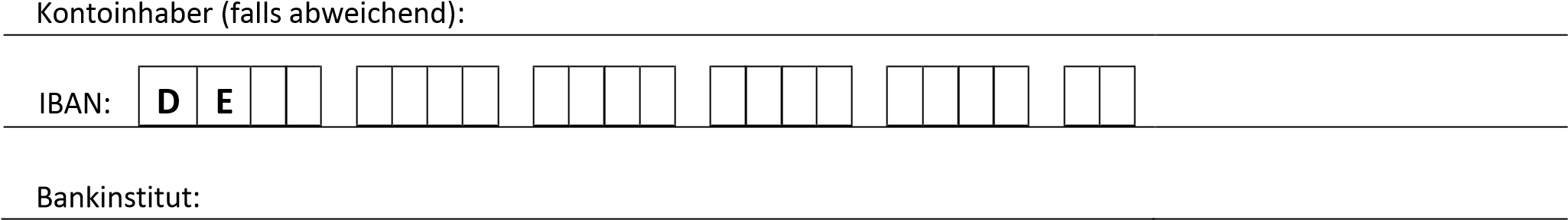 _________________________________________________________________________________________Ort, Datum				    UnterschriftBitte beachten Sie die Datenschutzbestimmungen auf der Rückseite!Gemeinschaft der Freunde des St. Ursula GymnasiumsEisenbahnstr. 45, 79098 Freiburg, Telefon: 0761/23747 Mail: freunde@st-ursula-freiburg.de